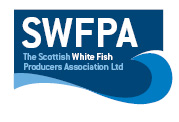 Creel PositionsCreel Position InfoMODIFIED CREEL AREA FOR THE BOY GORDON BETQWEEN ABERDEEN AND STONEHAVEN Area 1 South1.  56 Deg  57 50 North  /  002 Deg 03 70 West2.  56 Deg 57 50 North  /  002 Deg 02 30 West3.  56 Deg 59  60 North  /  002 Deg 03 30 West4.  56 Deg  59 60 North  /  002 Deg 01 20 WestArea 2 North5.  57 Deg  00 15 North  /  002 Deg 01 80 West6.  57 Deg  00 16 North  /  002 Deg 00 40 West7.  57 Deg  01 60 North  /  002 Deg 01 70 West8.  57 Deg  01 60 North  /  002 Deg  00 02 WestAll the gear has been set across the tide east and west.Gear marked with 3 trawl floats and a YELLOW Flag.In strong tides the floats will all go under. Date28/03/2018Vessel Name & Reg NoBOY GORDON V      A441Skipper NameGORDON PENNYSkipper Email AddressSkipper Mobile No077016117275